Шутливые фразы - скороговорки - в домашнем воспитании дошколят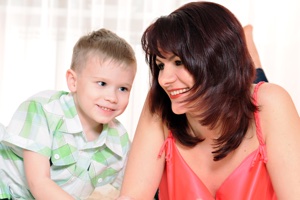 К скороговоркам, подобным «Шла Саша по шоссе…», многие относятся несерьезно, обычно вводя их в речь как забавное дополнение. Действительно, фраза, построенная на сочетании звуков, затрудняющих произнесение слов, зачастую вызывает улыбку. Когда-то эти смешные фразы называли прибаутками, потешками, «языковертками». Они создавались народом изначально для забавы детей, но потом стали широко применяться в воспитании. Родители использовали их в быту, чтобы помочь ребенку быстрее освоить родную речь, научиться говорить чисто, без речевых ошибок.Сейчас о роли скороговорок, как важного средства семейного воспитания, немного подзабыли. Чаще всего они употребляются в логопедических целях. Специалисты используют скороговорки для развития речи. С их помощью формируют у деток фонематический слух, дикцию, произношение, обогащают словарный запас. Кроме решения непосредственной задачи, такого рода прибаутки помогают развивать мыслительные процессы, улучшают память дошколят.Принимая во внимание богатый потенциал народного творчества, родители могут с успехом использовать его, как часть домашних занятий для развития речи дошкольников.Правила использования скороговорокСегодня у многих детей дошкольного возраста наблюдаются речевые ошибки, которые тормозят их развитие, мешают овладевать навыками связной речи. Родители обращаются к помощи логопедов, хотя сами смогут устранить некоторые речевые нарушения своих детишек, если воспользуются такими доступными средствами, как скороговорки и прибаутки. На что надо обратить внимание, прежде чем разучивать их с ребенком? Специалисты советуют соблюдать следующие правила при отборе шуток - прибауток для домашних занятий: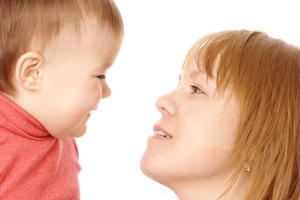 Учитывать возраст малыша и соответственные особенности его речевых навыков: например, в раннем возрасте трудно даются звуки [л, н, т, с]. У средних дошкольников идет становление [р] и шипящих. Главным у старших ребятишек является формирование четкой дикции, связной речи. Для тех деток, у которых проблема с шипящими долго сохраняется, работа с этими звуками не прекращается.Определить, какие звуки недостаточно сформированы, тяжело даются ребенку, например, самыми сложными считаются [р, ш, ч, ц]. Значит, материал лучше выбирать в расчете на отработку трудных для произношения звуков.Знакомство начинать с простых коротких скороговорок, постепенно переходя к сложным.Хорошо знать алгоритм разучивания шутливой фразы, чтобы быстро и непринужденно этому своего малыша.Что важно знать о «языковертках»?научить Скороговорки, несмотря на их краткость и потешность, достаточно трудный речевой материал для дошколят. В них зачастую встречаются малопонятные, устаревшие слова, труднопроизносимые словосочетания, поэтому разучивание их с детьми требует предварительной подготовки.Во-первых, взрослые сами должны овладеть умением произносить скороговорки по-разному, переходя от медленного темпа к быстрому, чтобы стать примером для дошколенка.Во-вторых, многим родителям известен термин «артикуляционная гимнастика» или гимнастика для язычка. Именно ее надо предварительно провести, чтобы разучивание «языковерток» стало для ребятишек веселым, увлекательным занятием. Не нужно утомлять любимого ребятенка длительными упражнениями. Достаточно одного - двух заданий, чтобы язычок «заработал».Упражнения для язычка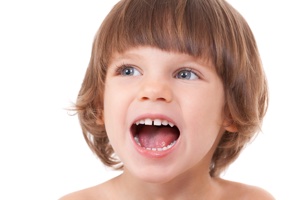 «Улыбка»: растянуть губы улыбкой, кончик языка прижимать к верхним и нижним зубам.«Почистим зубки»: сначала снаружи язычком поводить по верхним зубкам, потом ‒ по нижним. Затем те же движения проделать внутри рта.«Болтушка»: приоткрыть рот и «поболтать», язык передвигать медленно, потом все быстрее то влево, то вправо.«Лошадка»: цокать, как лошадка, прищелкивать язычком.Примерно такие упражнения помогут ребенку подготовиться к правильному чтению скороговорки. После того как язычок «размялся» и готов к произнесению трудных слов, можно переходить к заучиванию «языковертки». Методистами разработан специальный алгоритм, который поможет родителям справиться с такой непростой задачей.Алгоритм разучивания скороговоркиВзрослый читает текст потешки медленно, четко выговаривая все звуки.Обсуждает с ребенком содержание при помощи вопросов:О чем говорит скороговорка?Какие герои там действуют (если текст о людях или животных)?В нашей жизни так бывает (встречаются ли такие события)?Спросить у дошколенка, какие слова непонятны, объяснить их значение.Рассказать, что потешку произносить нужно по-разному, начиная с медленного темпа и заканчивая очень быстрым. Показать малышу, как правильно это сделать.Несколько раз повторить вместе текст скороговорки, стараясь сделать это в разном темпе.Чтобы облегчить понимание скороговорочного ритма, предложить хлопать ладошками в такт словам, сначала медленно, затем все быстрее.Заинтересовать дошколенка можно игровым моментом: повторять потешную фразу, легонько подбрасывая мячик то вверх, то из руки в руку.Для того чтобы скороговорка стала интересной забавой, организовать в семейном кругу игру с фантами«Кто быстрее расскажет? У кого лучше всех получилось? Кто припомнит больше всех прибауток?»Какие бывают скороговорки?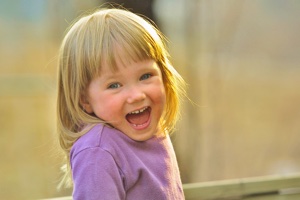 В народном фольклоре нашли свое место множество различных скороговорок на все случаи жизни. Родители при творческом подходе к домашним занятиям могут подобрать массу интересного материала. Что надо знать при таком огромном выборе, чтобы излишне не нагружать ребенка, сохранить игровой настрой, одновременно решая задачи обучения? Все очень просто, взрослым нужно познакомиться с видами и предназначением потешных фраз. Специалисты классифицируют потешки следующим образом:простые и сложные;скороговорки для развития дикции;скороговорки смешные для забавы.Простые и сложные шутки – прибаутки для малышейОбучение малышей начинается с простых фраз, в которых повторяется один только звук, например, [л]. Сначала это скороговорки короткие, небольшие, чтобы научить проговаривать их четко, в разном темпе, затем более длинные, с усложненным содержанием .
После того как ребеночек научится правильно произносить простую скороговорку, можно переходить к заучиванию сложных, где присутствует несколько отрабатываемых звуков. Деткам до 4 лет предлагается речевой материал в соответствии с теми звуками, которыми они овладевают на данном этапе [л, с, н, т].Скороговорки со звуком [c]Коси, коса, пока роса.
Роса долой, и мы – домой.Ест киска суп из миски.
Сыта киска, пуста миска.У Сени и Сани в сетях сом с усами.Носит Сеня в сени сено,
Спать на сене будет Сеня.У осы не усы, не усищи, а усики.Везет Сенька Саньку
С Сонькой на санках.
Санки – скок, Сеньку – с ног,
Саньку ‒ в бок, Соньку ‒ в лоб.Семь суток сорока старалась, спешила,
Себе сапоги сыромятные сшила.
Сказала со смехом соседке синица:
«Стать самой скрипучей сорока стремится!»Скороговорки со звуками [л, м]Белый снег, белый мел,
Белый заяц тоже бел,
А вот белка не бела,
Белой даже не была.Галка села на палку,
Палка ударила галку.У ёлки иголки колки.Колпак на колпаке, под колпаком колпак.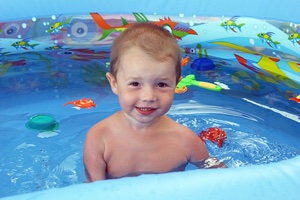 Вылили мыло в ванну
И вымыли мылом Ваню.Мыла Мила мишку мылом,
Мила мыло уронила.
Уронила Мила мыло,
Мишку мылом не домыла.Скороговорки со звуками [н, т]На речной мели мы на налима набрели.Носит Сеня в сени сено,
Спать на сене будет Сеня.На дворе трава, на траве дрова,
Не руби дрова на траве двора.От топота копыт пыль по полю летит.Топали да топали,
Дотопали до тополя,
До тополя дотопали,
Да ноги-то оттопали.Сидел тетерев на дереве,
А тетерка с тетеревами на ветке.Нужен топору забор,
А забору друг – топор.
Строит буква «Т» забор,
Тук-тук-тук стучит топор.Скороговорки для средних и старших дошколят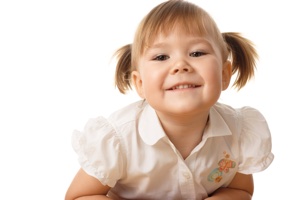 Средним, старшим дошкольникам для домашних занятий подбираются скороговорки для развития речи и дикции с наиболее трудными звуками [р], шипящими, а также с чередованием звуков. Если работа велась с младшего возраста, детям не составит труда осилить сложные потешки, в которых чередуются звуки. Например, общеизвестна такая сложная «языковертка» на букву р: «Карл у Клары украл кораллы. А Клара у Карла украла кларнет». В ней присутствует труднопроизносимые для детишек звуки [р и л], становление которых идет только к пяти годам. Если таковой работы не велось, родителям придется ориентироваться на материал младших дошколят, только потом вводить сложные скороговорки с трудными звуками.Скороговорки со звуками [р - л]Корабли лавировали, лавировали, да не вылавировали.Королева кавалеру подарила каравеллу.За поселком у проселка в поле пела перепелка.
Перепел прилетел, перепелку перепел.Баркас приехал в порт Мадрас.
Матрос принес на борт матрас.
В порту Мадрас матрас матроса
Порвали в драке альбатросы.Ехал грека через реку,
Видит грека ‒ в реке рак.
Сунул грека руку в реку,
Рак за руку грека ‒ цап!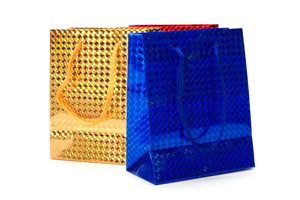 «Расскажите про покупки».
«Про какие про покупки?»
«Про покупки, про покупки,
Про покупочки мои».Сшит колпак, да не по-колпаковски,
Вылит колокол, да не по-колоколовски.
Надо колпак переколпаковать, да перевыколпаковать.
Надо колокол переколоколовать, да перевыколоколовать.Скороговорки с шипящими звуками и [ц]Прибаутки, при помощи которых отрабатывается произношение шипящих звуков, ‒ довольно сложные задания. Их можно предложить только старшим дошколятам или ребятишкам, с которыми занимались с раннего возраста, и они достигли хороших результатов. Остальным ребяткам работать с таким материалом будет довольно трудно. Взрослым нужно начинать домашние занятия с простого содержания, постепенно переходя к сложному тексту.Шла Саша по шоссе и сосала сушку.Цыплята и курица пьют чай на улице.Цыплята просят проса,
Цыплятам на подносе
Выносит просо Фрося,
Все косы Фроси в просе.Кукушка кукушонку купила капюшон.
Надел кукушонок капюшон.
Как в капюшоне он смешон!Четыре черепашки учились пить из чашки.
Чашку чая заварили, на четыре поделили.Испугались медвежонка
Ёж с ежихой и с ежонком,
Стриж с стрижихой и стрижонком.Ужа ужалила ужица.
Ужу с ужицей не ужиться.
Уж от ужаса стал уже ‒
Ужа ужица съест на ужин
И скажет: (начинай сначала).На опушке в избушке
Живут старушки-болтушки.
У каждой старушки лукошко,
В каждом лукошке кошка,
Кошки в лукошках шьют старушкам сапожки.Скороговорки смешныеКроме скороговорок, которые непосредственно направлены на обучение дошколят, в народном фольклоре существуют прибаутки, главная цель которых ‒ позабавить детей. Это скороговорки смешные, они представляют собой рифмованные тексты с шуточным содержанием. Их можно использовать, как считалочки в подвижных играх, для сопровождения упражнений во время утренней гимнастики. Все же, в первую очередь, такие скороговорки полезны для развития речи и дикции.Тощий, немощный Кощей
Тащит ящик овощей.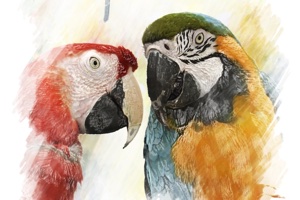 Говорил попугай попугаю:
Я тебя, попугай, попугаю.
Отвечает ему попугай:
Попугай, попугай, попугай!В огороде Фёкла ахала и охала,
Уродилась свёкла не на грядке ‒ около.
Жалко Фёкле свёклу, жалко свёкле Фёклу,
Жаловалась Фёкла: «Заблудилась свёкла!».Ежик в бане вымыл ушки,
Шею, кожицу на брюшке.
И сказал еноту еж:
«Ты мне спинку не потрешь?»Пошел Игнат лопаты покупать,
Купил Игнат пять лопат.
Шел через пруд, зацепился за прут.
Упал в пруд Игнат, пропали пять лопат.Четверть часа чиж чижихе
Пел частушки на плющихе,
Черный кот, большой чудак,
Влез послушать на чердак.Желаю Вам успехов в обучении!